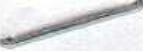 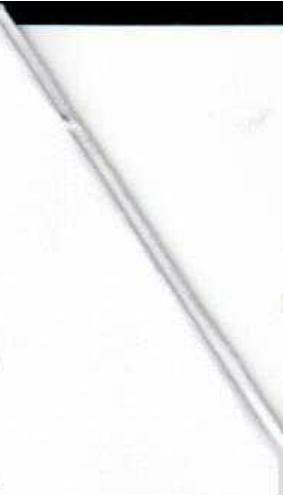 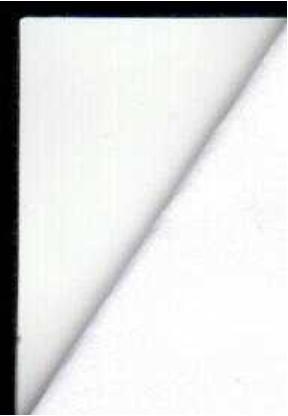 Licence Limit Odměna bez DPH za 1 kalendářní měsíc Pobytová péče Neomezeně 11917Kč Stravovací provoz Neomezeně 5990 Kč 